T.H.S.W.P.A.T.H.S.W.P.A.T.H.S.W.P.A.T.H.S.W.P.A.T.H.S.W.P.A.T.H.S.W.P.A.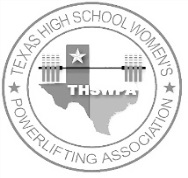 Regional and State Meet Eligibility FormRegional and State Meet Eligibility FormRegional and State Meet Eligibility FormRegional and State Meet Eligibility FormRegional and State Meet Eligibility FormRegional and State Meet Eligibility FormDateDateName of SchoolName of SchoolName of SchoolName of SchoolName of SchoolName of SchoolSchool AddressSchool AddressSchool AddressSchool AddressSchool AddressCityCityZip CodePhonePhonePhoneI hereby certify that the following lists of students are eligible according to the rules as stated in the U.I.L. constitution and contest rules.I hereby certify that the following lists of students are eligible according to the rules as stated in the U.I.L. constitution and contest rules.I hereby certify that the following lists of students are eligible according to the rules as stated in the U.I.L. constitution and contest rules.I hereby certify that the following lists of students are eligible according to the rules as stated in the U.I.L. constitution and contest rules.I hereby certify that the following lists of students are eligible according to the rules as stated in the U.I.L. constitution and contest rules.I hereby certify that the following lists of students are eligible according to the rules as stated in the U.I.L. constitution and contest rules.I hereby certify that the following lists of students are eligible according to the rules as stated in the U.I.L. constitution and contest rules.I hereby certify that the following lists of students are eligible according to the rules as stated in the U.I.L. constitution and contest rules.I hereby certify that the following lists of students are eligible according to the rules as stated in the U.I.L. constitution and contest rules.I hereby certify that the following lists of students are eligible according to the rules as stated in the U.I.L. constitution and contest rules.I hereby certify that the following lists of students are eligible according to the rules as stated in the U.I.L. constitution and contest rules.1.2.3.4.5.6.7.8.9.10.11.12.13.14.Signature of Superintendent or PrincipalSignature of Superintendent or PrincipalSignature of Superintendent or PrincipalSignature of Superintendent or PrincipalSignature of Superintendent or PrincipalSignature of Superintendent or PrincipalSignature of Superintendent or PrincipalSignature of CoachSignature of CoachSignature of CoachSignature of CoachSignature of CoachSignature of Coach